EYFS/KS1 Home Learning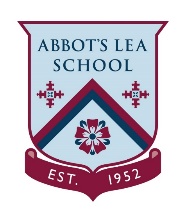 Chatta Challenge!  Once you have joined the Chatta Club at www.chattalearning.com, you can access Chatta on your tablet at home. Here are this week’s Chatta Challenges! Choose as many as you would like to do. Don’t forget to email them to your class teacher! Activity 1Activity 2 Make a chat to show a step by step guide to brushing your teeth. 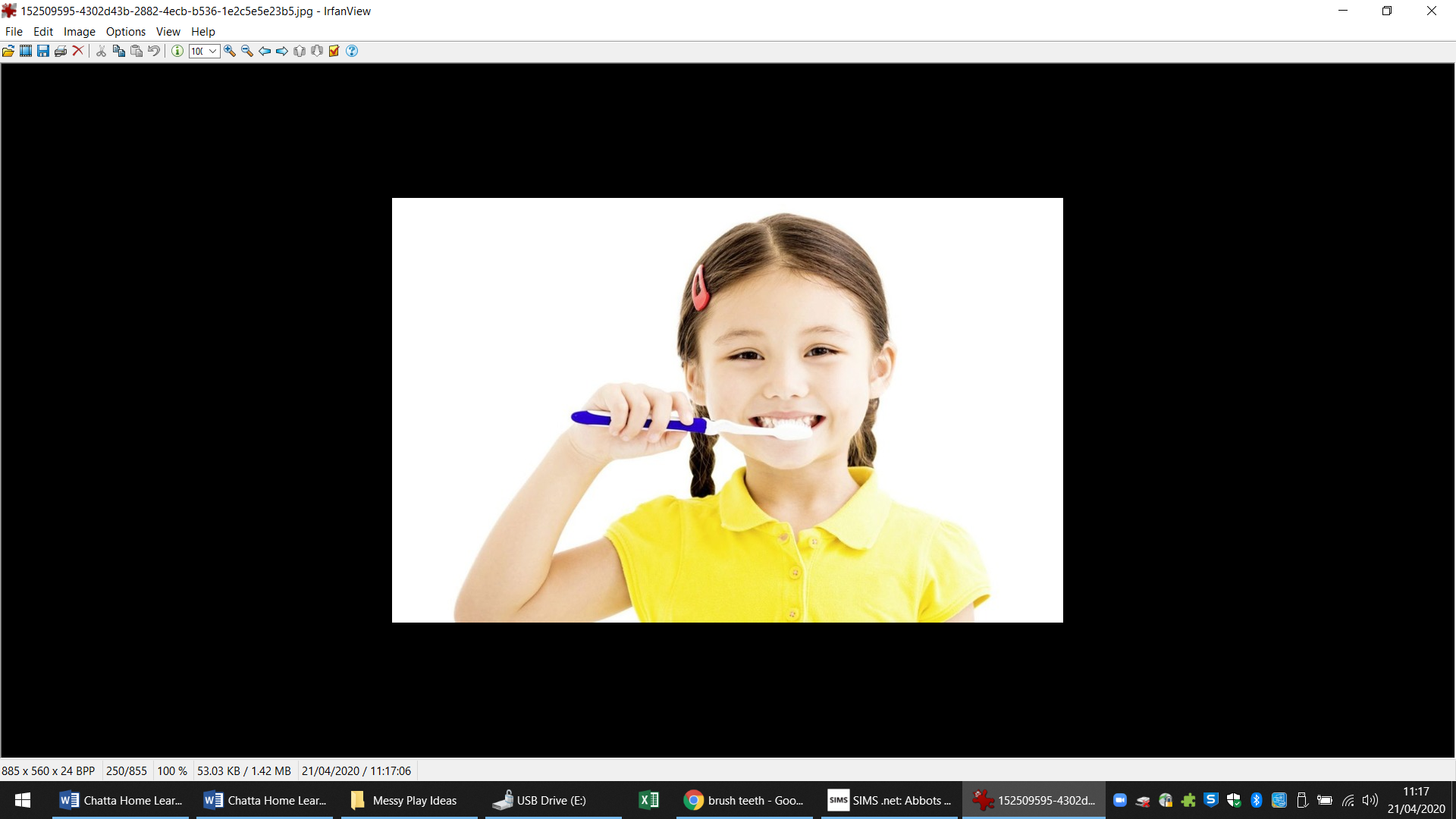 Make a chat to explain how to bake some cakes.  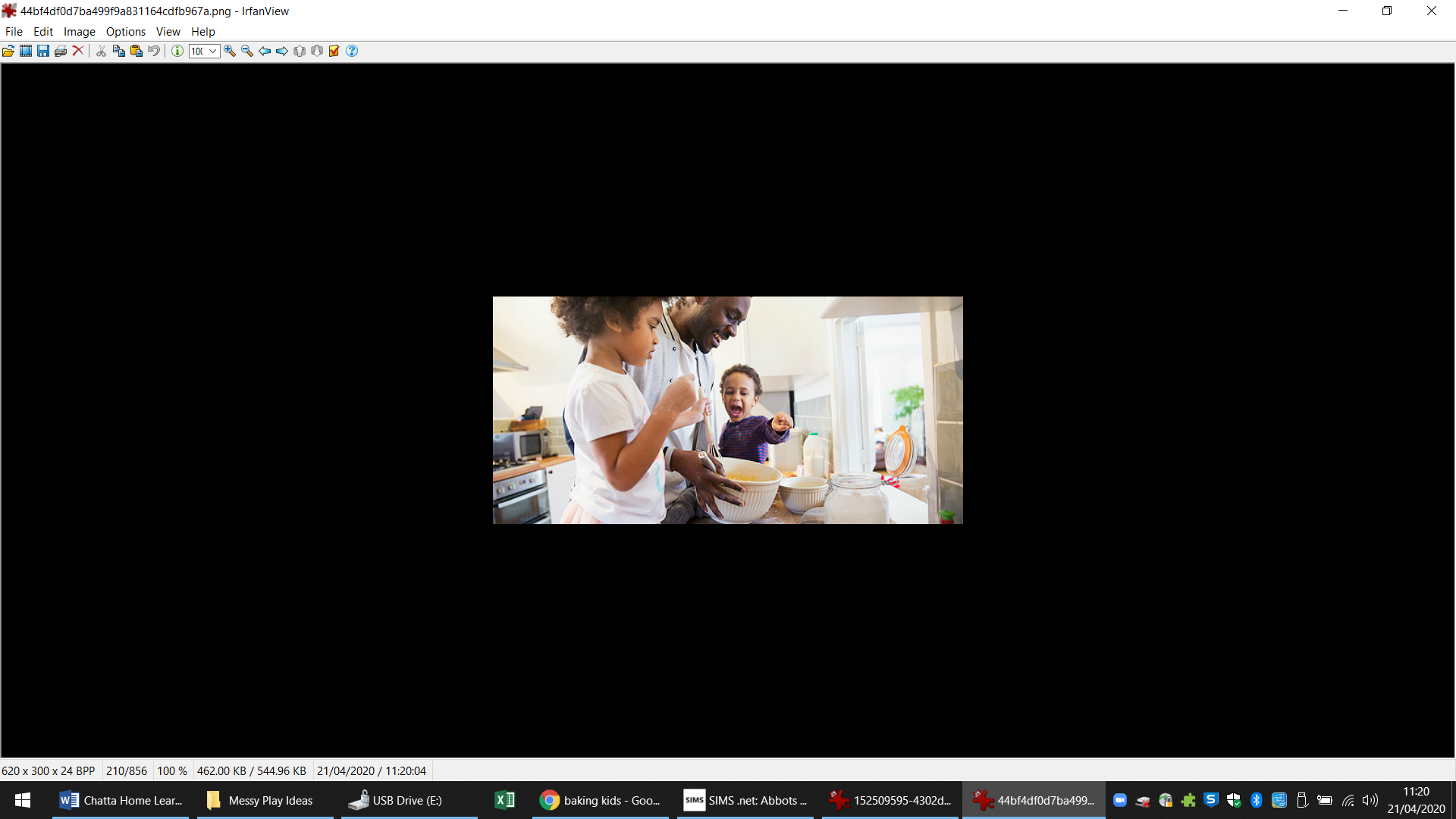 Activity 3Activity 4 Make a chat to retell your favourite story. 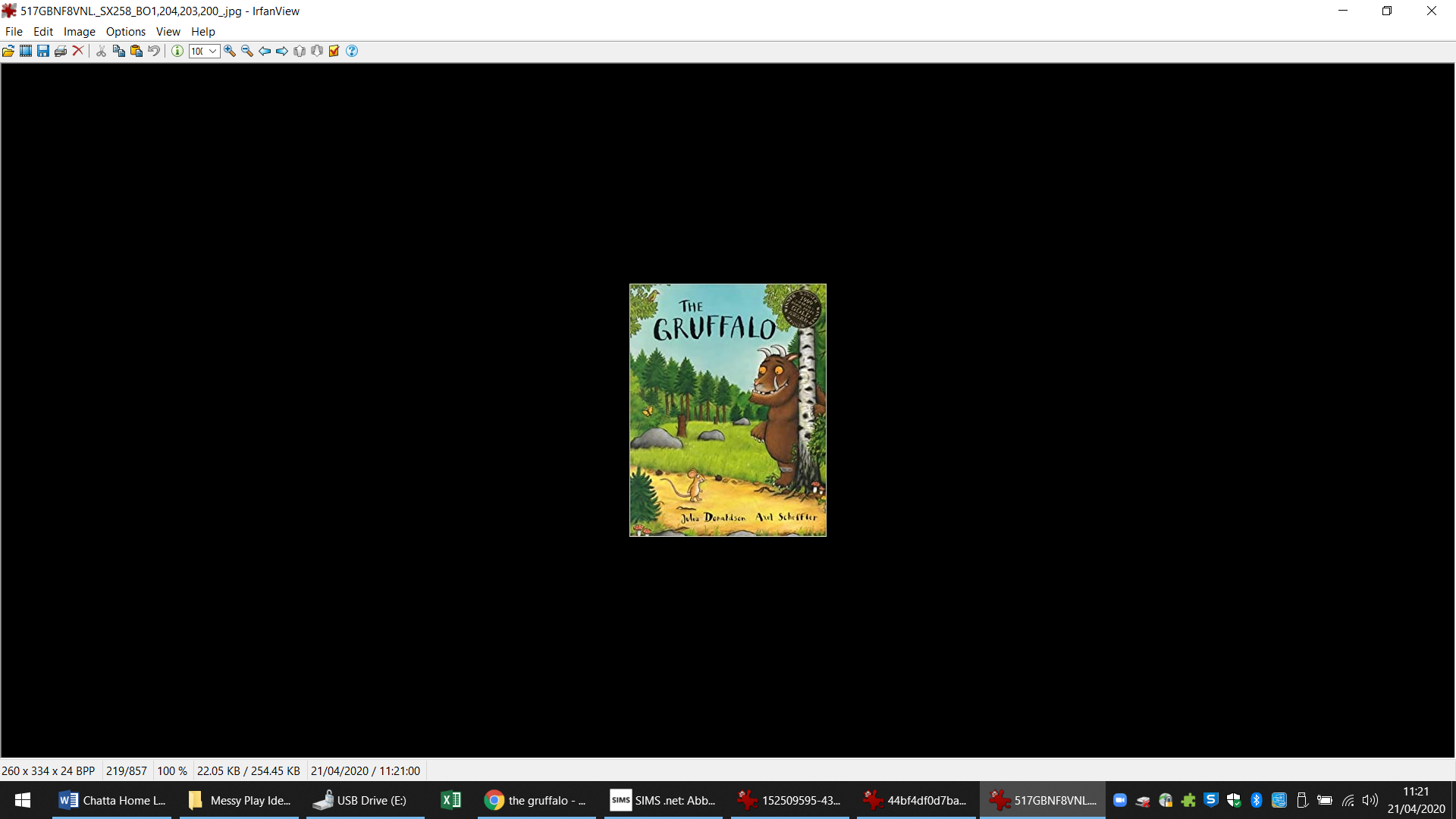 Make a chat to investigate signs of spring in your garden.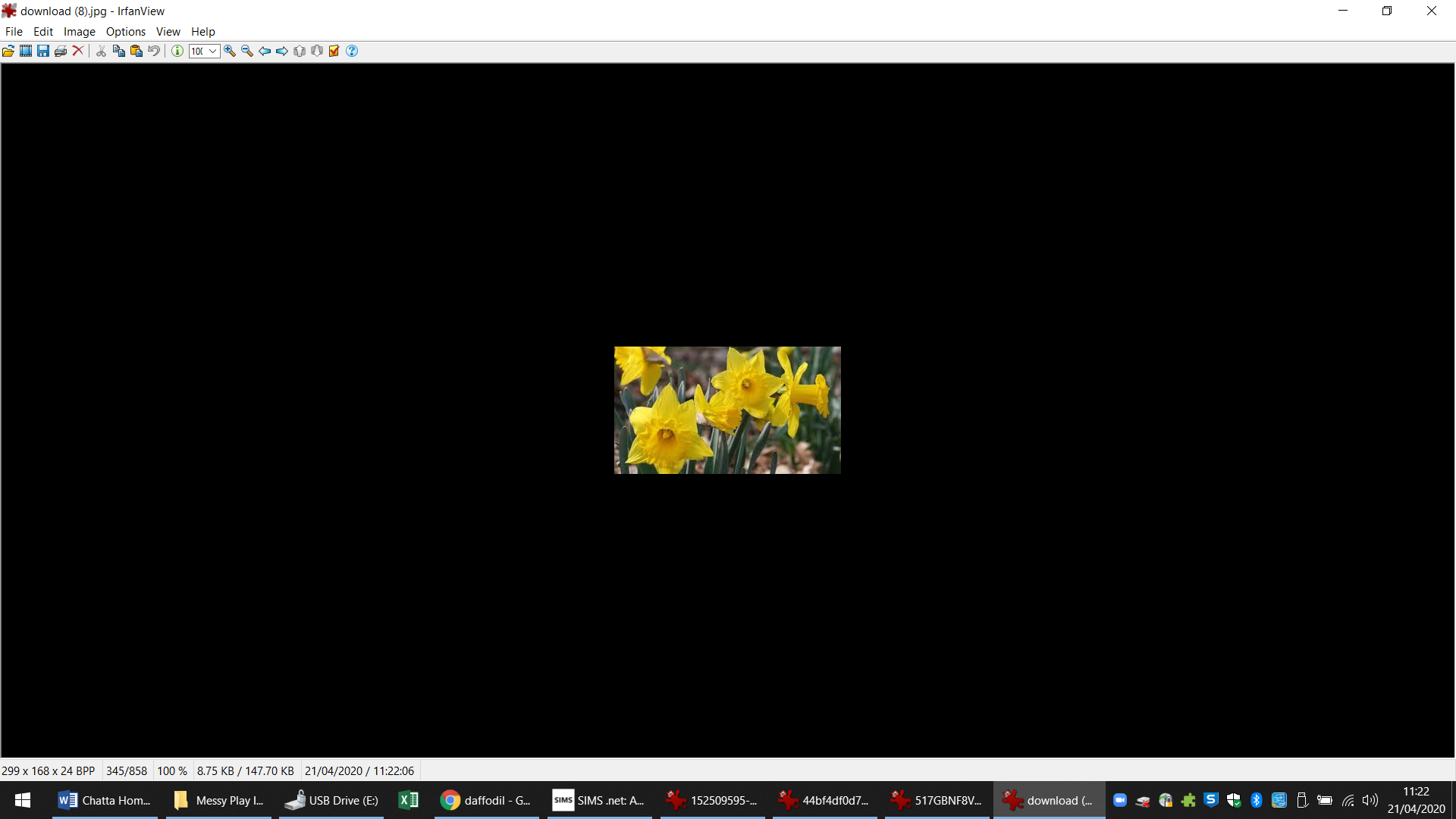 